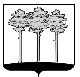 ГОРОДСКАЯ  ДУМА  ГОРОДА  ДИМИТРОВГРАДАУльяновской областиР Е Ш Е Н И Ег.Димитровград   28  июня  2017  года  	   	                                                       № 65/784  . Об установлении границ территории, на которой осуществляется территориальное общественное самоуправление «Прима»Руководствуясь частью 2 статьи 16 Устава муниципального образования «Город Димитровград» Ульяновской области, на основании Положения о территориальном общественном самоуправлении в городе Димитровграде Ульяновской области, рассмотрев обращение Е.Н.Мариной от 01.06.2017 б/н, уполномоченного учредительным собранием граждан, Городская Дума города Димитровграда Ульяновской области второго созыва решила:1. Установить границы территории на которой осуществляется территориальное общественное самоуправление «Прима»: 1.1. На территории многоквартирных домов, расположенных по адресам: ул.Потаповой, 129, 129а, 131, ул.Гагарина, 56, 58, ул.Земина 130, 132, в северо-восточной части Центрального жилого района города Димитровграда в районе ул.Гагарина, ул.Потаповой, ул.Земина.Западная часть границы ТОС проходит вдоль ул.Потаповой по границе земельных участков многоквартирных домов по ул.Гагарина, 56, ул.Потаповой, 129, 131.Южная часть границы ТОС проходит вдоль ул.Гагарина от ул.Потаповой до ул.Земина по границам земельных участков многоквартирных домов по ул.Гагарина, 56, 58, ул.Земина, 130.Восточная часть границы ТОС проходит вдоль ул.Земина по границам земельных участков многоквартирных домов по ул.Земина, 130, 132.Северная часть границы ТОС проходит от ул.Земина по ул.Потаповой параллельно ул.Гагарина в 105 метрах от дорожного покрытия, по границам земельных участков многоквартирных домов по ул.Земина, 132, ул.Потаповой, 129а, 131.2. Рекомендовать представителям территориального общественного самоуправления внести соответствующие изменения в учредительные документы территориального общественного самоуправления  «Прима» и представить их для регистрации в Городскую Думу города Димитровграда Ульяновской области не позднее, чем через 10 рабочих дней со дня принятия настоящего решения.3. Установить, что настоящее решение подлежит официальному опубликованию и размещению в информационно-телекоммуникационной сети «Интернет», на официальном сайте Городской Думы города Димитровграда Ульяновской области (www.dumadgrad.ru).4. Установить, что настоящее решение вступает в силу со дня его принятия.Глава города ДимитровградаУльяновской области                                                                   А.М.Кошаев       